AVTALE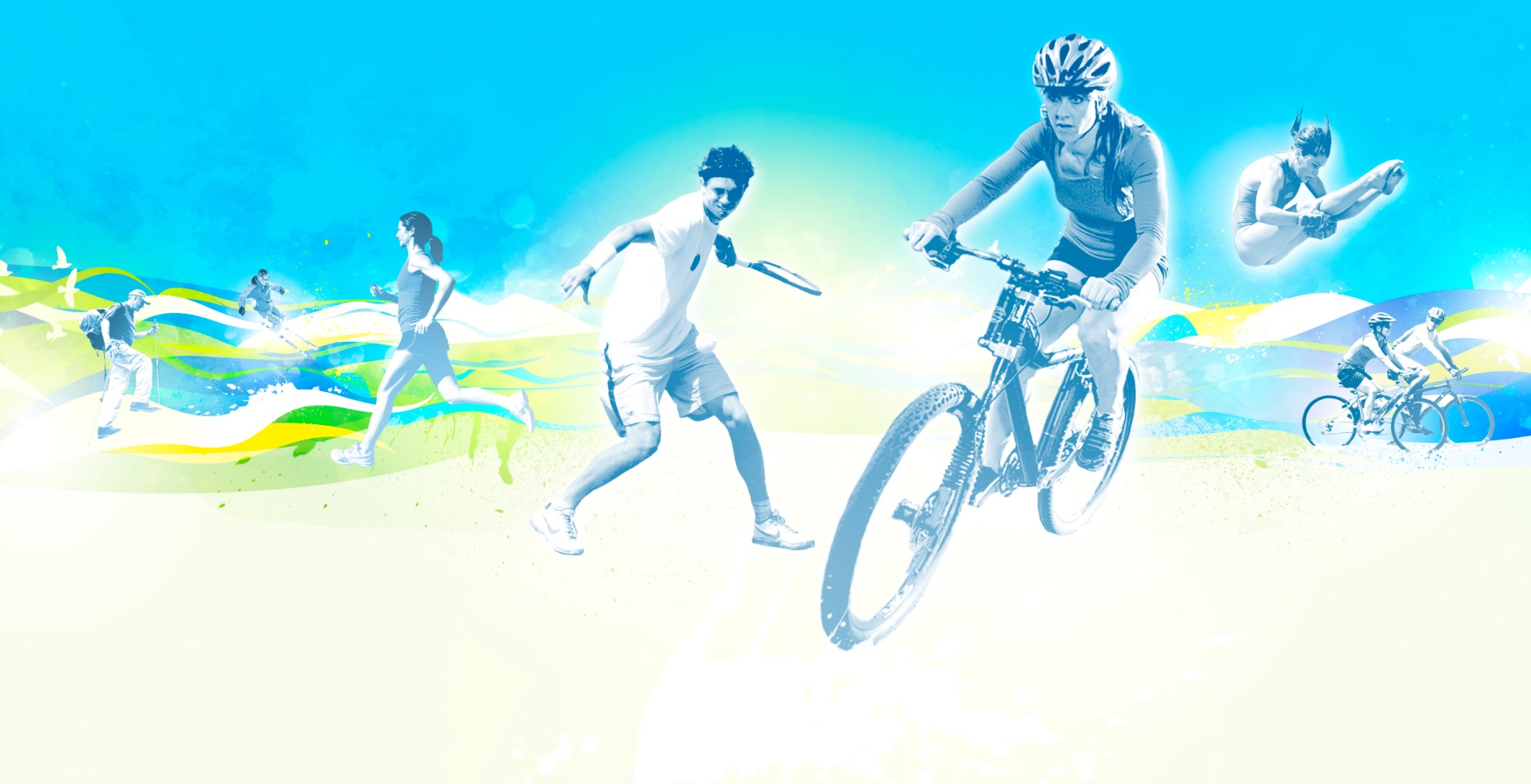 NORGES SPREKESTE FYLKEIDRETTSLAG: ………………………………………….HensiktØke antall fysiske aktive i idrettslaget.Nord-Trøndelag, Norges sprekeste fylke”I 2012 skal 80 % av befolkningen i Nord-Trøndelag over 6 år være i fysisk aktivitet minst en halv time tre ganger i uken”Dette er det du må gjøre:Gjennomføre utviklingsmøte i eget idrettslag. Veileder fra Nord-Trøndelag Idrettskrets kommer på besøk dersom ønskelig. Gjennomføre 3 fyrtårnsaktiviteter i eget idrettslag/klubb for å markere deltakelsen i Norges Sprekeste Fylke.Fyrtårnsaktivitetene legges til ulike årstider; vinter, vår/sommer og høst.Idrettslaget lager en enkel plan for utvikling av lagets mosjonsaktiviteter i gjeldene periode.  Målgruppe ungdom 13 – 19 år og/eller voksne 20 år +. Enkel plan kan ettersendes til NTIK eller utarbeides på startkvelden.Idrettslaget/klubben får:Tilbud om temakveld eller kurs, gi tilbakemelding til Idrettskretsen om hvilke tema som er ønskelig. Utviklingsstøtte på kroner 5000,- utbetales når avtale er signert og sendt inn, samt utviklingsmøtet og en fyrtårnsaktivitet er gjennomført.Utviklingsstøtte på 4000,- kroner når andre og tredje fyrtårnsaktivitet er gjennomført. Frist for å sende søknad med dokumentasjon til kretsen 01.02. 2013Ambassadøren får:Delta på Idrettsgalla 2012 (reiseutgifter dekkes ved lange reiser)Delta på Idrettsplassen 2012 (reiseutgifter dekkes ved lange reiser)AKTIVITETSUTVIKLING
I desember hvert år gjennomfører NIF den årlige Idrettsregistreringa for norsk idrett.Som ambassadør er det veldig viktig at du ser til at alle lagets mosjonsaktiviteter blir rapportert i idrettsregistreringen.Fyll inn tall fra idrettsregistreringen, dette for vise hvordan tallene utvikler opp mot denne avtalens intensjon, som er økning i antall aktive i idrettslaget.  Status:Tall fra idrettsregistreringen:Resultat:Tall fra idrettsregistreringen 2011Vi ser fram til et samarbeid med deg og ditt idrettslag!Denne avtalen er utstedt i 2 – to eksemplarer hvorav hver av partene beholder hvert sitt.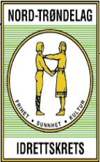 Steinkjer 10. juni 2012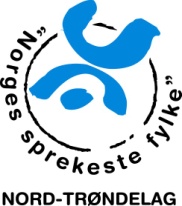 ……………………………					……………………………..		Nord-Trøndelag Idrettskrets					     for idrettslagetLederAdresseE-postTelefonKontonummerAmbassadørAdresseE-postTelefon( Idrettslag/klubb )2009 (januar 2010)2009 (januar 2010)2010 (januar 201)2010 (januar 201)13-19 år20 år +13 – 19 år20 år +Aktivitetstall( Idrettslag/klubb )2011 (januar 2012)2011 (januar 2012)13-19 år20 år +Aktivitetstall